Walderlebnispfad Habichtshorstwald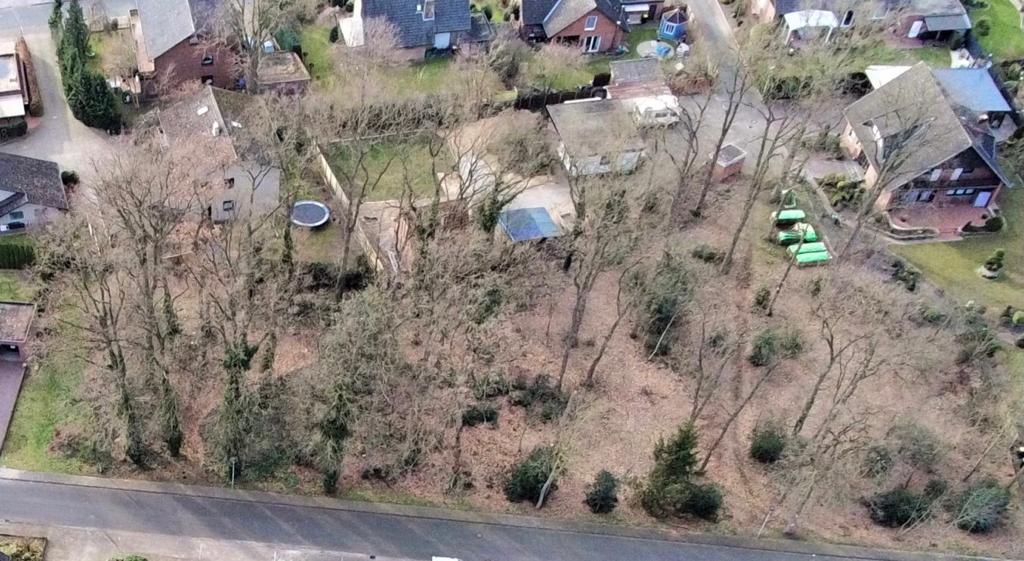 Übersichtsskitze über die einzelnen StationenZu den Punkten														Status und Planung 1:	Vertraglich mit dem Bauhof abstimmen/Pflegemaßnahmen2:	Mit Kindertagesstätten und Kindergärten in Kooperation3:	Mit Bauhof abstimmen und auf einer Anwohnerversammlung die Information weitergeben	4:	Den Inhalt von der Kindertagesstätte Regenbogen gestalten lassen5:	Wird von Grevenkamp erstellt											Kostenvoranschlag vorhanden6:	Wird zurückgestellt7:	nach einer Organisationsmöglichkeit recherchieren8:	Eventuell Sommer – Winterlinde von Burkhard Kramer9:	Ideen sammeln für die Beläge/mit der Dammer NABU in Verbindung setzen10:	Mit Werner Schiller in Verbindung setzen11:	Mit Bauhof/Bürgermeister abstimmen12:13:14: